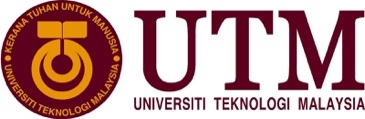 BAHAGIAN SUMBER MANUSIA (BSM), JABATAN PENDAFTARSENARAI SEMAK DOKUMEN PERMOHONAN 
BAYARAN INSENTIF PERKHIDMATAN KRITIKAL (BIPK) 
BAGI STAF PENGURUSAN PROFESIONAL DAN PELAKSANAARAHAN:Sila lampirkan dokumen untuk urusan permohonan Bayaran Insentif Perkhidmatan Kritikal (BIPK) dan tandakan ( / ) bagi dokumen yang dilampirkan.ARAHAN:Sila lampirkan dokumen untuk urusan permohonan Bayaran Insentif Perkhidmatan Kritikal (BIPK) dan tandakan ( / ) bagi dokumen yang dilampirkan.ARAHAN:Sila lampirkan dokumen untuk urusan permohonan Bayaran Insentif Perkhidmatan Kritikal (BIPK) dan tandakan ( / ) bagi dokumen yang dilampirkan.ARAHAN:Sila lampirkan dokumen untuk urusan permohonan Bayaran Insentif Perkhidmatan Kritikal (BIPK) dan tandakan ( / ) bagi dokumen yang dilampirkan.ARAHAN:Sila lampirkan dokumen untuk urusan permohonan Bayaran Insentif Perkhidmatan Kritikal (BIPK) dan tandakan ( / ) bagi dokumen yang dilampirkan.ARAHAN:Sila lampirkan dokumen untuk urusan permohonan Bayaran Insentif Perkhidmatan Kritikal (BIPK) dan tandakan ( / ) bagi dokumen yang dilampirkan.ARAHAN:Sila lampirkan dokumen untuk urusan permohonan Bayaran Insentif Perkhidmatan Kritikal (BIPK) dan tandakan ( / ) bagi dokumen yang dilampirkan.ARAHAN:Sila lampirkan dokumen untuk urusan permohonan Bayaran Insentif Perkhidmatan Kritikal (BIPK) dan tandakan ( / ) bagi dokumen yang dilampirkan.ARAHAN:Sila lampirkan dokumen untuk urusan permohonan Bayaran Insentif Perkhidmatan Kritikal (BIPK) dan tandakan ( / ) bagi dokumen yang dilampirkan.Surat Permohonan StafSurat Permohonan StafSurat Permohonan StafSurat Permohonan StafSurat Permohonan StafSurat Sokongan Fakulti/JabatanSurat Sokongan Fakulti/JabatanSurat Sokongan Fakulti/JabatanSurat Sokongan Fakulti/JabatanSurat Sokongan Fakulti/JabatanSalinan Sijil AkademikSalinan Sijil AkademikSalinan Sijil AkademikSalinan Sijil AkademikSalinan Sijil AkademikDeskripsi Tugas (MyJD)Deskripsi Tugas (MyJD)Deskripsi Tugas (MyJD)Deskripsi Tugas (MyJD)Deskripsi Tugas (MyJD)Dokumen-dokumen sokongan yang melayakkan (jika ada)Dokumen-dokumen sokongan yang melayakkan (jika ada)Dokumen-dokumen sokongan yang melayakkan (jika ada)Dokumen-dokumen sokongan yang melayakkan (jika ada)Dokumen-dokumen sokongan yang melayakkan (jika ada)Sila susun mengikut susunan diatas.Sila susun mengikut susunan diatas.Sila susun mengikut susunan diatas.Sila susun mengikut susunan diatas.Sila susun mengikut susunan diatas.Sila susun mengikut susunan diatas.Sila susun mengikut susunan diatas.Sila susun mengikut susunan diatas.NotaNotaNotaNotaNotaNotaNota- 	Permohonan yang tidak lengkap tidak akan diproses- 	Permohonan yang tidak lengkap tidak akan diprosesDiterima oleh :Nama : …………………………………Tarikh : …………………………………Tandatangan : …………………………………